THE ACTIVE LEARNING TRUST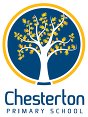 CHESTERTON PRIMARY SCHOOLPUPIL PREMIUM POLICYOur AimsAt Chesterton Primary School, we aim to develop happy and confident learners for the future by:Providing a safe and happy learning environmentFostering a love of learning and a desire to do wellHelping to promote tolerance, understanding, respect and a sense of responsibility to others, our community and the wider world Providing a rich and diverse curriculum which meets the needs and individual differences of the childrenHelping all pupils to understand their own learning styles by developing knowledge, understanding and enthusiasm for learningDeveloping co-operative working relationships between all pupils, staff, governors and parentsProviding equal opportunities for allThe school receives funding from the Government to support it in trying to meet these aims. This is known as the Pupil Premium. Pupil premium is additional funding, from the government, provided to schools for supporting more pupils from low income families to ensure they benefit from the same opportunities as all other children. It is for schools to decide how the Pupil premium is spent, since they are best placed to assess what additional provision should be made for the individual pupils for whom they are responsible. The Pupil Premium is allocated to schools with pupils on roll in January that are known to have been eligible for free school meals (FSM) at any time in the last six years. Each of these pupils will attract £900. Schools have the freedom to spend the Premium, which is additional to the underlying schools budget, in a way they think will best support the raising of attainment for the most vulnerable pupils. The targeted and strategic use of Pupil Premium funding will support us in achieving our aimsPrinciplesWe ensure that teaching and learning opportunities meet the needs of all pupilsWe ensure that appropriate provision is made for pupils who belong to vulnerable groups.  This specifically includes ensuring that the needs of socially disadvantaged pupils are addressed.In making provision for socially disadvantage pupils, we recognise that not all pupils who are eligible for free school meet, (or have been eligible in the last 6 years) are socially disadvantaged.We recognise that not all pupils who are socially disadvantaged are registered or qualify for free school meals.  We therefore allocate Pupil Premium funding to support any pupil or groups of pupils that the school has legitimately identified as being socially disadvantaged.Pupil Premium funding will be allocated following annual needs analyses which will identify priority classes and groups.ProvisionWe have a range of provision in place to support children who belong to vulnerable groups, including those who are socially disadvantaged.  This provision has the full support of the Governing Body and includes:Providing small group work with an experiences teacher focussed on overcoming gaps in learning1-1 supportPlace2BeAdditional teaching and learning opportunities provided by teachers, TAs or external agenciesAdditional support for assessments, training and advice from specialists such as speech therapists, education psychologist s etcPaying for activities that broaden the curriculumAll of our work funded by Pupil Premium will be aimed at accelerating progress so that the vast majority of children leave Chesterton Primary School at, or above, the national average.  We also aim for every child to make progress that is good or better.ReportingThe Head teacher will produce annual report for the Governors on:The progress made towards narrowing the gap, for socially disadvantaged pupilsAn outline of provisionAn evaluation of the cost effectiveness, in terms of the progress made by the pupils receiving a particular provision, when compared with other forms of support.The Governors of the school will ensure that there is an annual statement to parents and carers on how the Pupil Premium funding has been used to address the issue of ‘narrowing the gap’, for socially disadvantaged pupils.  This statement will be published on the schools website.